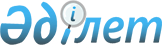 "Жергілікті маңызы бар балық шаруашылығы су айдындарының және (немесе) учаскелерінің тізбесін бекіту туралы" Солтүстік Қазақстан облысы әкімдігінің 2019 жылғы 4 сәуірдегі №76 қаулысына өзгеріс енгізу туралыСолтүстік Қазақстан облысы әкімдігінің 2023 жылғы 14 желтоқсандағы № 256 қаулысы. Солтүстік Қазақстан облысының Әділет департаментінде 2023 жылғы 14 желтоқсанда № 7646-15 болып тіркелді
      Солтүстік Қазақстан облысының әкімдігі ҚАУЛЫ ЕТЕДІ:
      1. "Жергілікті маңызы бар балық шаруашылығы су айдындарының және (немесе) учаскелерінің тізбесін бекіту туралы" Солтүстік Қазақстан облысы әкімдігінің 2019 жылғы 4 сәуірдегі № 76 қаулысына (Нормативтік құқықтық актілерді мемлекеттік тіркеу тізілімінде № 5334 болып тіркелді) мынадай өзгеріс енгізілсін:
      көрсетілген қаулының қосымшасы осы қаулының қосымшасына сәйкес жаңа редакцияда жазылсын.
      2. "Солтүстік Қазақстан облысы әкімдігінің табиғи ресурстар және табиғат пайдалануды реттеу басқармасы" коммуналдық мемлекеттік мекемесі Қазақстан Республикасының заңнамасында белгіленген тәртіпте:
      1) осы қаулыны "Қазақстан Республикасы Әділет министрлігінің Солтүстік Қазақстан облысының Әділет департаменті" республикалық мемлекеттік мекемесінде мемлекеттік тіркеуді;
      2) осы қаулыны ресми жариялағаннан кейін Солтүстік Қазақстан облысы әкімдігінің интернет-ресурсында орналастыруды қамтамасыз етсін. 
      3. Осы қаулының орындалуын бақылау Солтүстік Қазақстан облысы әкімінің жетекшілік ететін орынбасарына жүктелсін.
      4. Осы қаулы алғашқы ресми жарияланған күнінен кейін күнтізбелік он күн өткен соң қолданысқа енгізіледі. Жергілікті маңызы бар балық шаруашылығы су айдындарының және (немесе) учаскелерінің тізбесі
					© 2012. Қазақстан Республикасы Әділет министрлігінің «Қазақстан Республикасының Заңнама және құқықтық ақпарат институты» ШЖҚ РМК
				
Г. Нурмухамбетов
2023 жылғы 14 желтоқсандағы № 256Қаулысына қосымшаСолтүстік Қазақстан облысы әкімдігінің 2019 жылғы 04 сәуірдегі № 76 қаулысына қосымша
№
Cу айдыны және (немесе) учаскесі
Ауданы, гектар
Орналасқан жері
Балық шаруашылығының түрі
Айыртау ауданы
Айыртау ауданы
Айыртау ауданы
Айыртау ауданы
Айыртау ауданы
1
Ақанбұрлық өзені саласындағы тоған
18
Төменгі Бұрлық ауылынан оңтүстік шығысқа қарай 
2 километр
Кәсіпшілік балық аулау
2
Аралтөбе өзеніндегі
 № 1 тоған
4
Карловка ауылынан оңтүстікке қарай 0,1 километр
Көл-тауарлы балық өсіру шаруашылығы
3
№ 5 Арықбалық тоғаны
25
Арықбалық ауылынан оңтүстік батысқа қарай 8,2 километр
Көл-тауарлы балық өсіру шаруашылығы
4
Бармачное көлі
35
Шалқар ауылынан солтүстік шығысқа қарай 5,6 километр
Кәсіпшілік балық аулау
5
Барчинское көлі
450
Шалқар ауылынан шығысқа қарай 11 километр
Кәсіпшілік балық аулау
6
Баян көлі
956
Кирилловка ауылынан шығысқа қарай 14 километр
Көл-тауарлы балық өсіру шаруашылығы
7
Баянтай көлі
239
Воскресеновка ауылынан солтүстікке қарай 
0,05 километр
Көл-тауарлы балық өсіру шаруашылығы
8
Боза көлі
45,6
Шалқар ауылынан солтүстікке қарай 8,6 километр
Кәсіпшілік балық аулау
9
Горькое көлі
284
Шалқар ауылынан 
солтүстік шығысқа қарай 
7,3 километр
Көл-тауарлы балық өсіру шаруашылығы
10
Жақсы Жалғызтау көлі
4128
Жақсы Жалғызтау ауылынан оңтүстік батысқа қарай
0,1 километр
Көл-тауарлы балық өсіру шаруашылығы
11
Жаркент көлі
88
Светлое ауылынан оңтүстік батысқа қарай 7,7 километр
Кәсіпшілік балық аулау
12
Жетікөл көлі
1060
Елецкое ауылынан солтүстік батысқа қарай 3 километр
Кәсіпшілік балық аулау
13
Змейка өзені саласындағы тоған
15
Имантау ауылынан шығысқа қарай 6 километр
Көл-тауарлы балық өсіру шаруашылығы
14
Иманбұрлық өзені саласындағы тоған
6,6
Константиновка ауылынан оңтүстік батысқа қарай 
5 километр
Әуесқойлық (спорттық) балық аулау
15
Қопа көлі
672
Ағынтай батыр ауылынан солтүстік шығысқа қарай 4 километр
Кәсіпшілік балық аулау
16
Кіші Қоскөл көлі
859
Антоновка ауылынан оңтүстікке қарай 0,1 километр
Кәсіпшілік балық аулау
17
Крутое көлі
70,3
Лавровка ауылынан солтүстікке қарай 2,1 километр
Көл-тауарлы балық өсіру шаруашылығы
18
Құсбек көлі
744
Құсбек ауылынан солтүстік шығысқа қарай 0,3 километр
Көл-тауарлы балық өсіру шаруашылығы
19
Құрқарағаш өзеніндегі № 1 тоған
25
Новосветловка ауылынан оңтүстік батысқа қарай 
0,2 километр
Көл-тауарлы балық өсіру шаруашылығы
20
Леманов көлі
23,91
Шалқар ауылынан солтүстік шығысқа қарай 2,5 километр
Көл-тауарлы балық өсіру шаруашылығы
21
Логовое көлі
80
Арықбалық ауылынан оңтүстік шығысқа қарай 0,2 километр
Көл-тауарлы балық өсіру шаруашылығы
22
Саумалкөл көлі
1988
Саумалкөл ауылынан 
шығысқа қарай 0,1 километр
Көл-тауарлы балық өсіру шаруашылығы
23
"Сухая" бөгеті
8
Каменный Брод ауылынан солтүстік батысқа қарай 
2 километр
Көл-тауарлы балық өсіру шаруашылығы
24
Тереңкөл көлі
182,84
Жұмысшы ауылынан шығысқа қарай 1 километр
Көл-тауарлы балық өсіру шаруашылығы
25
Шабақты көлі
162
Лобанов ауылынан оңтүстікке қарай 4 километр
Кәсіпшілік балық аулау
Ақжар ауданы
Ақжар ауданы
Ақжар ауданы
Ақжар ауданы
Ақжар ауданы
26
Ащыкөл бөгеті 
5,5
Ащыкөл ауылынан солтүстік шығысқа қарай 8 километр
Көл-тауарлы балық өсіру шаруашылығы
27
Горьковский бөгеттері
160
Горьковское ауылынан оңтүстік батысқа қарай 2,5 километр
Көл-тауарлы балық өсіру шаруашылығы
28
Жантайсор көлі
340
Талшық ауылынан оңтүстік батысқа қарай 7 километр
Көл-тауарлы балық өсіру шаруашылығы
29
Казанская бөгеті
12
Талшық ауылынан солтүстік батысқа қарай 7 километр
Көл-тауарлы балық өсіру шаруашылығы
30
Қарашат өзеніндегі тоған
48
Ленинградское ауылынан оңтүстік шығысқа қарай 
2,2 километр
Кәсіпшілік балық аулау
31
Кіші Қараой көлі
10000
Бостандық ауылынан
 солтүстік батысқа қарай
3,6 километр
Кәсіпшілік балық аулау 
32
Ленинград бөгеттері
25
Ленинградское ауылынан солтүстік шығысқа қарай 
0,2 километр
Көл-тауарлы балық өсіру шаруашылығы
33
№ 1 Менжин бөгеті
5
Кеңащы ауылынан солтүстік шығысқа қарай 4 километр
Көл-тауарлы балық өсіру шаруашылығы
34
Шыңғыс бөгеті
52,85
Казан ауылынан оңтүстік батысқа қарай 8,1 километр
Көл-тауарлы балық өсіру шаруашылығы
35
Үлкен Қарой көлі
15870
Ақсай ауылынан шығысқа қарай 5 километр
Кәсіпшілік балық аулау
Аққайың ауданы
Аққайың ауданы
Аққайың ауданы
Аққайың ауданы
Аққайың ауданы
36
Абалыкөл көлі
277,47
Черкасское ауылынан солтүстік шығысқа қарай 7,1 километр
Көл-тауарлы балық өсіру шаруашылығы
37
Айдарбек көлі
120
Үлгі ауылынан оңтүстік батысқа қарай 4 километр
Кәсіпшілік балық аулау
38
Аяқкөл көлі
76
Үлгі ауылынан солтүстікке қарай 0,5 километр
Кәсіпшілік балық аулау
39
Кіші Балықты көлі
318
Амангелді ауылынан оңтүстік батысқа қарай 10 километр
Көл-тауарлы балық өсіру шаруашылығы
40
Бугровское көлі
42
Тоқшын ауылынан оңтүстік батысқа қарай 3,3 километр
Кәсіпшілік балық аулау
41
Горькое көлі
61
Тоқшын ауылынан оңтүстік батысқа қарай 3 километр
Көл-тауарлы балық өсіру шаруашылығы
42
Үлкен Долгое көлі
213
Тоқшын ауылынан оңтүстік батысқа қарай 7 километр
Кәсіпшілік балық аулау
43
Домашнее көлі
33
Тоқшын ауылынан солтүстікке қарай 0,1 километр
Кәсіпшілік балық аулау
44
Жалтыр көлі
221
Дайындық ауылынан оңтүстік батысқа қарай 5,7 километр
Кәсіпшілік балық аулау
45
Жалтыр көлі
470,9
Трудовое ауылынан солтүстік батысқа қарай 6,5 километр
Кәсіпшілік балық аулау
46
Канонерка көлі
31
Тоқшын ауылынан батысқа қарай 0,8 километр
Кәсіпшілік балық аулау
47
Капп көлі
34,3
Григорьевка ауылынан солтүстікке қарай 2,8 километр
Көл-тауарлы балық өсіру шаруашылығы
48
Кравцов көлі
46
Знаменское ауылынан оңтүстік шығысқа қарай 2,5 километр
Кәсіпшілік балық аулау
49
Күшіккөл көлі
104,4
Лесные поляны ауылынан батысқа қарай 4 километр
Кәсіпшілік балық аулау
50
Қызыл сор көлі
358
Амангелді ауылынан оңтүстік батысқа қарай 12 километр
Көл-тауарлы балық өсіру шаруашылығы
51
Мысли көлі
16
Камышлов ауылынан солтүстік шығысқа қарай 3,2 километр
Кәсіпшілік балық аулау
52
Обалыкөл көлі
70,6
Григорьевка ауылынан оңтүстікке қарай 0,1 километр
Кәсіпшілік балық аулау
53
Ортакөл көлі
66,2
Үлгі ауылынан батысқа қарай 
1,8 километр
Кәсіпшілік балық аулау
54
Рубашное көлі
26
Камышлов ауылынан солтүстік шығысқа қарай 2 километр
Кәсіпшілік балық аулау
55
Сергеев көлі
77
Ивановка ауылынан солтүстік батысқа қарай 7,8 километр
Кәсіпшілік балық аулау
56
Сиваш көлі
126
Амангелді ауылынан оңтүстік батысқа қарай 5,5 километр
Көл-тауарлы балық өсіру шаруашылығы
57
Солодкое көлі
122,5
Борки ауылынан солтүстікке қарай 0,1 километр
Көл-тауарлы балық өсіру шаруашылығы
58
Тереңкөл көлі
286
Аралағаш ауылынан солтүстік шығысқа қарай 4,5 километр
Кәсіпшілік балық аулау
59
Үлкен Тоқшын көлі
34,4
Тоқшын ауылынан солтүстік батысқа қарай 2,5 километр
Кәсіпшілік балық аулау
60
Кіші Тоқшын көлі
16
Тоқшын ауылынан батысқа қарай 2 километр
Кәсіпшілік балық аулау
61
Тұзкөл көлі
54,85
Полтавка ауылынан оңтүстік шығысқа қарай 2,5 километр
Көл-тауарлы балық өсіру шаруашылығы
62
Үлкен Жарма көлі
968
Борки ауылынан оңтүстік батысқа қарай 0,1 километр
Көл-тауарлы балық өсіру шаруашылығы
63
Утюскин көлі
35
Камышлов ауылынан солтүстік батысқа қарай 3,5 километр
Кәсіпшілік балық аулау
64
Харьков көлі
79,4
Григорьевка ауылынан солтүстікке қарай 4,8 километр
Кәсіпшілік балық аулау
65
Чистое (Трудовое) көлі
40
Трудовое ауылынан солтүстік батысқа қарай 3 километр
Көл-тауарлы балық өсіру шаруашылығы
66
Шағалалы теңіз көлі
7800
Барыкөл ауылынан оңтүстік батысқа қарай 0,1 километр
Кәсіпшілік балық аулау
Есіл ауданы
Есіл ауданы
Есіл ауданы
Есіл ауданы
Есіл ауданы
67
Алуа көлі
641
Амангелді ауылынан солтүстік батысқа қарай 4 километр
Көл-тауарлы балық өсіру шаруашылығы
68
Үлкен Балықты көлі
772,6
Қарағаш ауылынан оңтүстікке қарай 3 километр
Көл-тауарлы балық өсіру шаруашылығы
69
Үлкен Батпакөл көлі
198
Алабие ауылынан солтүстік шығысқа қарай 5 километр
Кәсіпшілік балық аулау
70
Горелое көлі
24
Амангелді ауылынан солтүстік батысқа қарай 5 километр
Кәсіпшілік балық аулау
71
Жалтыр көлі
370
Черуновка ауылынан солтүстікке қарай 2,5 километр
Кәсіпшілік балық аулау
72
Жаманкөл көлі
384,5
Заградовка ауылынан батысқа қарай 0,54 километр
Көл-тауарлы балық өсіру шаруашылығы
73
Жаркөл көлі
30,6
Спасовка ауылынан оңтүстік батысқа қарай 3,5 километр
Көл-тауарлы балық өсіру шаруашылығы
74
Жекекөл көлі
34,4
Жекекөл ауылынан оңтүстік шығысқа қарай 0,2 километр
Кәсіпшілік балық аулау
75
Иконников көлі
19
Поляковка ауылынан солтүстік шығысқа қарай 3 километр
Кәсіпшілік балық аулау
76
Есіл өзенінің жайылмасы (Есіл ауданы)
Шал ақын ауданының шекарасынан Қызылжар ауданының шекарасына дейін
Кәсіпшілік балық аулау
77
Калачик көлі
28
Петровка ауылынан оңтүстікке қарай 1 километр
Кәсіпшілік балық аулау
78
Калдарь көлі
160
Ясновка ауылынан оңтүстік батысқа қарай 7 километр
Кәсіпшілік балық аулау
79
Қамыскөл көлі
67
Спасовка ауылынан оңтүстікке қарай 6,3 километр
Кәсіпшілік балық аулау
80
Үлкен Қамыстыкөл көлі
27
Николаевка ауылынан солтүстік шығысқа қарай 
16,6 километр
Көл-тауарлы балық өсіру шаруашылығы
81
Қамысты көлі
77,3
Петровка ауылынан солтүстік батысқа қарай 3 километр
Көл-тауарлы балық өсіру шаруашылығы
82
Қарасор көлі
17,2
Бұлақ ауылынан солтүстік шығысқа қарай 2,3 километр
Кәсіпшілік балық аулау
83
Кіндікті көлі
205,8
Мәдениет ауылынан солтүстік батысқа қарай 2,4 километр
Көл-тауарлы балық өсіру шаруашылығы
84
Қойжуған көлі
20
Тауағаш ауылынан батысқа қарай 1 километр
Кәсіпшілік балық аулау
85
Қоржынкөл көлі
127,2
Спасовка ауылынан солтүстік батысқа қарай 0,1 километр
Көл-тауарлы балық өсіру шаруашылығы
86
Кіші Қоржынкөл көлі
38
Спасовка ауылынан солтүстік батысқа қарай 0,5 километр
Кәсіпшілік балық аулау
87
Қостомар көлі
53
Амангелді ауылынан батысқа қарай 2,5 километр
Кәсіпшілік балық аулау
88
Қошқар көлі
120
Поляковка ауылынан солтүстік шығысқа қарай 1,5 километр
Әуесқойлық (спорттық) балық аулау
89
Круглое көлі
37
Спасовка ауылынан солтүстік батысқа қарай 4 километр
Кәсіпшілік балық аулау
90
Қымызды шатқалы
35
Жекекөл ауылынан оңтүстік батысқа қарай 1,5 километр
Көл-тауарлы балық өсіру шаруашылығы
91
Моховое көлі
30,42
Спасовка ауылынан оңтүстікке қарай 0,8 километр
Көл-тауарлы балық өсіру шаруашылығы
92
Обалы көлі
56,4
Спасовка ауылынан оңтүстікке қарай 5 километр
Кәсіпшілік балық аулау
93
Песчаное (Спасовка) көлі
26,4
Спасовка ауылынан солтүстік шығысқа қарай 1,2 километр
Кәсіпшілік балық аулау
94
Полоустное көлі
41
Петровка ауылынан шығысқа қарай 3 километр
Көл-тауарлы балық өсіру шаруашылығы
95
Савенков көлі
15
Талапкер ауылынан солтүстік батысқа қарай 4,5 километр
Кәсіпшілік балық аулау
96
Сарыкөл көлі
205,8
Двинск ауылынан солтүстік шығысқа қарай 7,4 километр
Кәсіпшілік балық аулау
97
Соленое көлі
58
Покровка ауылынан оңтүстік шығысқа қарай 0,2 километр
Кәсіпшілік балық аулау
98
Соленое (Кіші) көлі
21
Талапкер ауылынан оңтүстікке қарай 2 километр
Кәсіпшілік балық аулау
99
Үлкен Тораңғұл көлі
3475
Корнеевка ауылынан солтүстік батысқа қарай 0,1 километр
Кәсіпшілік балық аулау
100
Черемное көлі
3,6
Петровка ауылынан оңтүстік шығысқа қарай 5 километр
Кәсіпшілік балық аулау
101
Широкое (Калиновское) көлі
73
Калиновка ауылынан оңтүстікке қарай 0,5 километр
Кәсіпшілік балық аулау
Жамбыл ауданы
Жамбыл ауданы
Жамбыл ауданы
Жамбыл ауданы
Жамбыл ауданы
102
Ақбалық көлі
70,01
Озерное ауылынан солтүстік шығысқа қарай 7,7 километр
Көл-тауарлы балық өсіру шаруашылығы
103
Ақбасты көлі
208
Украинское ауылынан солтүстік батысқа қарай 
2,6 километр
Көл-тауарлы балық өсіру шаруашылығы
104
Үлкен Ақшешей көлі
40
Айымжан ауылынан солтүстік батысқа қарай 10 километр
Кәсіпшілік балық аулау
105
Арлагүл көлі
350
Железное ауылынан солтүстік батысқа қарай 7 километр
Көл-тауарлы балық өсіру шаруашылығы
106
Атаман көлі
113
Макарьевка ауылынан батысқа қарай 4,5 километр
Кәсіпшілік балық аулау
107
Атанбай көлі
148
Новое ауылынан солтүстік батысқа қарай 9 километр
Көл-тауарлы балық өсіру шаруашылығы
108
Бәкір көлі
106
Майбалық ауылынан солтүстік шығысқа қарай 6,3 километр
Кәсіпшілік балық аулау
109
Башенное көлі
100
Калиновка ауылынан солтүстік батысқа қарай 4,8 километр
Кәсіпшілік балық аулау
110
Башкир көлі
307
Железное ауылынан солтүстік шығысқа қарай 11,1 километр
Кәсіпшілік балық аулау
111
Баян көлі
62
Баян ауылынан оңтүстік шығысқа қарай 0,2 километр
Әуесқойлық (спорттық) балық аулау
112
Баян (Петровка) көлі
80
Петровка ауылынан оңтүстікке қарай 0,1 километр
Көл-тауарлы балық өсіру шаруашылығы
113
Большое көлі
118
Пресноредуть ауылынан оңтүстік батысқа қарай 
2 километр
Көл-тауарлы балық өсіру шаруашылығы
114
Үлкен Шабақ көлі
172,4
Чапаевка ауылынан оңтүстік шығысқа қарай 2,7 километр
Көл-тауарлы балық өсіру шаруашылығы
115
Варварин көлі
85
Пресновка ауылынан оңтүстік батысқа қарай 7,1 километр
Көл-тауарлы балық өсіру шаруашылығы
116
Великое көлі
50
Айымжан ауылынан солтүстік батысқа қарай 8 километр
Кәсіпшілік балық аулау
117
Волгарев көлі
158
Ястребинка ауылынан батысқа қарай 3 километр
Кәсіпшілік балық аулау
118
Глубокое көлі
52
Мирное ауылынан батысқа қарай 2 километр
Көл-тауарлы балық өсіру шаруашылығы
119
Глубокое-Раздольное көлі
25
Троицкое ауылынан солтүстік солтүстік шығысқа қарай 7 километр
Кәсіпшілік балық аулау
120
Горькое-Новорыбинское көлі
190
Новорыбинка ауылынан солтүстік батысқа қарай 
4 километр
Көл-тауарлы балық өсіру шаруашылығы
121
Горькое (Островское) көлі
153
Казанка ауылынан оңтүстікке қарай 6,9 километр
Көл-тауарлы балық өсіру шаруашылығы
122
Горькое (Үлкен) көлі
500
Святодуховка ауылынан солтүстік шығысқа қарай
8,9 километр
Кәсіпшілік балық аулау
123
Горькое көлі
199
Казанка ауылынан солтүстікке қарай 0,1 километр
Көл-тауарлы балық өсіру шаруашылығы
124
Грачи (Опельдук) көлі
187
Украинское ауылынан солтүстік батысқа қарай 
19,2 километр
Көл-тауарлы балық өсіру шаруашылығы
125
Давыдов көлі
92
Пресновка ауылынан оңтүстік шығысқа қарай 5 километр
Көл-тауарлы балық өсіру шаруашылығы
126
Дарнин көлі
30
Ұзынкөл ауылынан батыс оңтүстік батысқа қарай
3,5 километр
Кәсіпшілік балық аулау
127
Долбилов көлі
294
Буденное ауылынан онтүстік шығысқа қарай 0,2 километр
Көл-тауарлы балық өсіру шаруашылығы
128
Егор Андреевич көлі
38
Симаки ауылынан онтүстікке қарай 5 километр
Кәсіпшілік балық аулау
129
Екатериновское көлі
273
Екатериновка ауылынан оңтүстік батысқа қарай 
1 километр
Көл-тауарлы балық өсіру шаруашылығы
130
Кіші Екатериновское көлі
190,5
Екатериновка ауылынан батысқа қарай 0,1 километр
Кәсіпшілік балық аулау
131
Ескі Есперлі көлі
81,3
Есперлі ауылынан оңтүстік шығысқа қарай 8,8 километр
Көл-тауарлы балық өсіру шаруашылығы
132
Жаркөл көлі
147,74
Бауман ауылынан оңтүстік шығысқа қарай 2,7 километр
Көл-тауарлы балық өсіру шаруашылығы
133
Жекекөл көлі
83
Благовещенка ауылынан оңтүстікке қарай 0,05 километр
Кәсіпшілік балық аулау
134
Железное көлі
159,7
Железное ауылынан солтүстікке қарай 0,1 километр
Кәсіпшілік балық аулау
135
Желтое көлі
52
Симаки ауылынан оңтүстік шығысқа қарай 0,7 километр
Көл-тауарлы балық өсіру шаруашылығы
136
Желдікөл көлі
170,8
Сәбит ауылынан шығысқа 
қарай 3,3 километр
Көл-тауарлы балық өсіру шаруашылығы
137
Журавлиное көлі
50
Симаки ауылынан оңтүстік шығысқа қарай 5,5 километр
Кәсіпшілік балық аулау
138
Займище көлі
1090
Миролюбов ауылынан солтүстік батысқа қарай
 6,7 километр
Кәсіпшілік балық аулау
139
Зотов көлі
100
Кабань ауылынан солтүстікке қарай 4,5 километр
Көл-тауарлы балық өсіру шаруашылығы
140
Үлкен Ізбасар көлі
230
Ольговка ауылынан солтүстікке қарай 1,7 километр
Кәсіпшілік балық аулау
141
Итбалық көлі
120
Украинское ауылынан солтүстікке қарай 9 километр
Кәсіпшілік балық аулау
142
Казенное көлі
19
Кабань ауылынан солтүстік шығысқа қарай 6 километр
Көл-тауарлы балық өсіру шаруашылығы
143
Қайранкөл көлі
51
Айымжан ауылынан батыс оңтүстік батысқа қарай 
1,7 километр
Кәсіпшілік балық аулау
144
Қайранкөл (Целинное) көлі
40,3
Украинское ауылынан солтүстік батысқа қарай 
9,7 километр
Кәсіпшілік балық аулау
145
Қарабалық көлі
77
Калиновка ауылынан оңтүстікке қарай 2 километр
Кәсіпшілік балық аулау
146
Қарақамыс көлі
1293
Қайранкөл ауылынан солтүстікке қарай 
13,8 километр
Көл-тауарлы балық өсіру шаруашылығы
147
Үлкен Қарақоға көлі
130
Троицкое ауылынан оңтүстікке қарай 1,3 километр
Көл-тауарлы балық өсіру шаруашылығы
148
Қаракөл көлі
168
Украинское ауылынан солтүстік солтүстік батысқа 
қарай 20 километр
Кәсіпшілік балық аулау
149
Кішкенекөл көлі
72
Есперлі ауылынан оңтүстік шығысқа қарай 0,3 километр
Кәсіпшілік балық аулау
150
Кобылье көлі
93
Кабань ауылынан солтүстік батысқа қарай 6 километр
Кәсіпшілік балық аулау
151
Козявочное көлі
33
Айымжан ауылынан солтүстік батысқа қарай 6,7 километр
Кәсіпшілік балық аулау
152
Қопа көлі
56,2
Жамбыл ауылынан солтүстікке қарай 3 километр
Кәсіпшілік балық аулау
153
Қопа көлі (Суаткөл ауылы)
433
Суаткөл ауылынан шығысқа қарай 2,7 километр
Көл-тауарлы балық өсіру шаруашылығы
154
Копылов көлі
76
Пресновка ауылынан оңтүстік шығысқа қарай 6 километр
Көл-тауарлы балық өсіру шаруашылығы
155
Красное көлі
500
Святодуховка ауылынан оңтүстік батысқа қарай 
10 километр
Көл-тауарлы балық өсіру шаруашылығы
156
Кривое (Ольговка) көлі
185
Ольговка ауылынан оңтүстік шығысқа қарай 4,3 километр
Кәсіпшілік балық аулау
157
Кривое көлі
99
Мирное ауылынан оңтүстік шығысқа қарай 9,2 километр
Кәсіпшілік балық аулау
158
Крутояр көлі
91
Чапаевка ауылынан солтүстік батысқа қарай 8 километр
Көл-тауарлы балық өсіру шаруашылығы
159
Кужи көлі
100
Чапаевка ауылынан оңтүстікке қарай 0,2 километр
Кәсіпшілік балық аулау
160
Курганское көлі
143
Екатериновка ауылынан солтүстікке қарай 8 километр
Көл-тауарлы балық өсіру шаруашылығы
161
Лагерное (Мирное) көлі
66
Мирное ауылынан оңтүстік батысқа қарай 2,1 километр
Көл-тауарлы балық өсіру шаруашылығы
162
Лагерное көлі
192
Пресновка ауылынан солтүстік батысқа қарай 0,1 километр
Көл-тауарлы балық өсіру шаруашылығы
163
Лебяжье көлі
172,24
Сенжарка ауылынан солтүстік батысқа қарай 12 километр
Көл-тауарлы балық өсіру шаруашылығы
164
Майбалық көлі
162
Майбалық ауылынан батысқа қарай 0,1 километр
Көл-тауарлы балық өсіру шаруашылығы
165
Мақай көлі
74,49
Рождественка ауылынан солтүстік шығысқа қарай 
4,8 километр
Әуесқойлық (спорттық) балық аулау
166
Могильное көлі
218
Макарьевка ауылынан оңтүстік батысқа қарай 4,5 километр
Кәсіпшілік балық аулау
167
Молалыкөл көлі
29,14
Орталық ауылынан оңтүстік батысқа қарай 0,8 километр
Көл-тауарлы балық өсіру шаруашылығы
168
Моховое көлі
20
Кабань ауылынан солтүстік шығысқа қарай 7 километр
Кәсіпшілік балық аулау
169
Мужук көлі
54,07
Озерный ауылынан солтүстік шығысқа қарай 7,4 километр
Көл-тауарлы балық өсіру шаруашылығы
170
Новорыбинское (Соленое) көлі
95
Новорыбинское ауылынан оңтүстік батысқа қарай 
0,05 километр
Көл-тауарлы балық өсіру шаруашылығы
171
Пестрое (Симаки) көлі
65
Симаки ауылынан оңтүстікке қарай 3 километр
Көл-тауарлы балық өсіру шаруашылығы
172
Пасынки көлі
260
Пресновка ауылынан солтүстік батысқа қарай 11,5 километр
Кәсіпшілік балық аулау
173
Песчаное (Үлкен) көлі
123
Макарьевка ауылынан солтүстік батысқа қарай 
6,5 километр
Кәсіпшілік балық аулау
174
Песчаное (Симаки) көлі
70
Симаки ауылынан солтүстікке қарай 0,1 километр
Көл-тауарлы балық өсіру шаруашылығы
175
Песчаное көлі
113
Чапаевка ауылынан солтүстік батысқа қарай 1,5 километр
Көл-тауарлы балық өсіру шаруашылығы
176
Песчаное (Песьяное) көлі
56
Буденное ауылынан солтүстік шығысқа қарай 13,8 километр
Көл-тауарлы балық өсіру шаруашылығы
177
Песчаное (Пресноредуть) көлі
38,83
Пресноредуть ауылынан оңтүстік батысқа қарай
 3,5 километр
Көл-тауарлы балық өсіру шаруашылығы
178
Питное (Островское) көлі
256
Казанка ауылынан оңтүстікке қарай 8 километр
Көл-тауарлы балық өсіру шаруашылығы
179
Питное көлі (Кабань ауылы)
98
Кабань ауылынан оңтүстікке қарай 0,3 километр
Көл-тауарлы балық өсіру шаруашылығы
180
Питное көлі
192
Пресновка ауылынан батысқа қарай 0,1 километр
Кәсіпшілік балық аулау
181
Питное (Казанка) көлі
185
Казанка ауылынан оңтүстікке қарай 0,1 километр
Көл-тауарлы балық өсіру шаруашылығы
182
Питное (Богатое) көлі
106
Железное ауылынан солтүстік шығысқа қарай 8,7 километр
Кәсіпшілік балық аулау
183
Питное (Миролюбов) көлі
55,29
Миролюбов ауылынан солтүстікке қарай 
0,05 километр
Көл-тауарлы балық өсіру шаруашылығы
184
Питное (Новорыбинка) көлі
88,5
Новорыбинка ауылынан солтүстікке қарай 0,1 километр
Көл-тауарлы балық өсіру шаруашылығы
185
Пресное көлі
48,93
Благовещенка ауылынан солтүстік шығысқа қарай 
6,9 километр
Көл-тауарлы балық өсіру шаруашылығы
186
Пьянков көлі
454
Кабань ауылынан солтүстік батысқа қарай 4 километр
Көл-тауарлы балық өсіру шаруашылығы
187
Расплатное көлі
40
Святодуховка ауылынан оңтүстік шығысқа қарай 
4 километр
Кәсіпшілік балық аулау
188
Сладкое (Домашнее) көлі
98
Буденное ауылынан солтүстік батысқа қарай 9,8 километр
Кәсіпшілік балық аулау
189
Сладкое көлі
60
Чапаевка ауылынан солтүстік батысқа қарай 5 километр
Кәсіпшілік балық аулау
190
Семилов көлі
529
Казанка ауылынан солтүстік шығысқа қарай 7 километр
Кәсіпшілік балық аулау
191
Сидельников көлі
88,67
Пресноредуть ауылынан оңтүстікке қарай 4,5 километр
Көл-тауарлы балық өсіру шаруашылығы
192
Үлкен Сливное көлі
52
Буденное ауылынан солтүстік солтүстік шығысқа қарай 13,2 километр
Кәсіпшілік балық аулау
193
Собачье көлі
73
Ястребиновка ауылынан солтүстік батысқа 
қарай 1 километр
Кәсіпшілік балық аулау
194
Соленое (Благовещенка) көлі
575
Благовещенка ауылынан солтүстікке қарай 0,7 километр
Кәсіпшілік балық аулау
195
Соленое (Сенжарка) көлі
634
Сенжарка ауылынан солтүстік батысқа қарай 5 километр
Кәсіпшілік балық аулау
196
Соленое көлі
460
Кладбинка ауылынан солтүстік батысқа қарай 4,9 километр
Кәсіпшілік балық аулау
197
Соленое (Айтуар) көлі
96
Айтуар ауылынан шығысқа 
қарай 3,7 километр
Көл-тауарлы балық өсіру шаруашылығы
198
Сосновое көлі
75
Казанка ауылынан солтүстік шығысқа қарай 6,2 километр
Кәсіпшілік балық аулау
199
Суаткөл көлі
125
Озерное ауылынан оңтүстік шығысқа қарай 0,5 километр
Кәсіпшілік балық аулау
200
Суаткөл (Имантай) көлі
50
Баян ауылынан шығысқа қарай 7,8 километр
Көл-тауарлы балық өсіру шаруашылығы
201
Суаткөл (Кіші) көлі
44,83
Бике ауылынан оңтүстік шығысқа қарай 5,6 километр
Көл-тауарлы балық өсіру шаруашылығы
202
Табунное көлі
40
Пресновка ауылынан оңтүстік шығысқа қарай 3,5 километр
Көл-тауарлы балық өсіру шаруашылығы
203
Тақтакөл көлі
784
Украинское ауылынан солтүстік батысқа қарай 
6,2 километр
Көл-тауарлы балық өсіру шаруашылығы
204
Текесары көлі
58,41
Жамбыл ауылынан солтүстік шығысқа қарай 2,3 километр
Көл-тауарлы балық өсіру шаруашылығы
205
Тоқсанбай көлі
110
Макарьевка ауылынан оңтүстік шығысқа қарай 8 километр
Кәсіпшілік балық аулау
206
Толыбай көлі
584
Макарьевка ауылынан оңтүстік батысқа қарай 7 километр
Кәсіпшілік балық аулау
207
Тұлымбай көлі
106
Богдановка ауылынан оңтүстікке қарай 0,4 километр
Кәсіпшілік балық аулау
208
Угловое көлі
43
Троицкое аулынан солтүстік солтүстік шығысқа қарай 
8,5 километр
Кәсіпшілік балық аулау
209
Үзбақан көлі
72
Светлое ауылынан батысқа қарай 2 километр
Кәсіпшілік балық аулау
210
Ұзынкөл көлі
83,09
Жамбыл ауылынан оңтүстікке қарай 7,5 километр
Көл-тауарлы балық өсіру шаруашылығы
211
Ұлыкөл көлі
51
Сәбит ауылынан оңтүстік шығысқа қарай 0,8 километр
Кәсіпшілік балық аулау
212
Үлкенкөл (Утятник) көлі
147
Қарақамыс ауылынан оңтүстік шығысқа қарай 3,5 километр
Кәсіпшілік балық аулау
213
Үлкенсор көлі
350
Благовещенка ауылынан солтүстік батысқа қарай 
5 километр
Көл-тауарлы балық өсіру шаруашылығы
214
Утиное көлі
116
Казанка ауылынан солтүстікке қарай 2,3 километр
Кәсіпшілік балық аулау
215
Утков көлі
31
Айымжан ауылынан солтүстік шығысқа қарай 4,6 километр
Кәсіпшілік балық аулау
216
Церковное көлі
87
Макарьевка ауылынан солтүстікке қарай 0,1 километр
Кәсіпшілік балық аулау
217
Часовое көлі
40
Петровка ауылынан солтүстік шығысқа қарай 5 километр
Көл-тауарлы балық өсіру шаруашылығы
218
Чистое көлі
67
Архангелка ауылынан оңтүстік батысқа қарай 3,5 километр
Кәсіпшілік балық аулау
219
Чистое көлі (Чапаевка ауылы)
56
Чапаевка ауылынан солтүстікке қарай 3,2 километр
Кәсіпшілік балық аулау
220
Шынтемір көлі
95,8
Жамбыл ауылынан солтүстікке қарай 2,2 километр
Көл-тауарлы балық өсіру шаруашылығы
221
Шорохов көлі
85
Орталық ауылынан солтүстік батысқа қарай 5 километр
Кәсіпшілік балық аулау
222
Шубное көлі
191
Макарьевка ауылынан батысқа қарай 7 километр
Кәсіпшілік балық аулау
223
Щитов көлі
163
Пресновка ауылынан шығысқа қарай 1 километр
Көл-тауарлы балық өсіру шаруашылығы
224
Ягодное көлі
460,3
Екатериновка ауылынан оңтүстік шығысқа қарай 7,5 километр
Кәсіпшілік балық аулау
225
Ямное көлі
28
Макарьевка ауылынан оңтүстік батысқа қарай 4,7 километр
Кәсіпшілік балық аулау
226
Ястребиновское көлі
248
Ястребинка ауылынан оңтүстік батысқа қарай 0,1 километр
Көл-тауарлы балық өсіру шаруашылығы
Мағжан Жұмабаев ауданы
Мағжан Жұмабаев ауданы
Мағжан Жұмабаев ауданы
Мағжан Жұмабаев ауданы
Мағжан Жұмабаев ауданы
227
Үлкен Алуа көлі
193,4
Алуа ауылынан солтүстікке қарай 0,8 километр
Көл-тауарлы балық өсіру шаруашылығы
228
Армяжье көлі
62
Успенка ауылынан батысқа қарай 3 километр
Кәсіпшілік балық аулау
229
Баранов көлі
250
Чистое ауылынан батысқа қарай 0,4 километр
Көл-тауарлы балық өсіру шаруашылығы
230
Белое көлі
166,85
Зарослое ауылынан оңтүстік батысқа қарай 4,1 километр
Көл-тауарлы балық өсіру шаруашылығы
231
Большое Соленое көлі
959
Полтавка ауылынан солтүстік шығысқа қарай 0,5 километр
Көл-тауарлы балық өсіру шаруашылығы
232
Жалтыркөл көлі
231,57
Жастар ауылынан солтүстік батысқа қарай 3,5 километр
Көл-тауарлы балық өсіру шаруашылығы
233
Зарослое көлі
152,2
Зарослое ауылынан батысқа қарай 0,1 километр
Көл-тауарлы балық өсіру шаруашылығы
234
Звездочка көлі
74
Октябрьское ауылынан солтүстік батысқа қарай 
1,8 километр
Кәсіпшілік балық аулау
235
Камышлов көлі
1704,7
Ганькин ауылынан оңтүстікке қарай 0,8 километр
Көл-тауарлы балық өсіру шаруашылығы
236
Медвежье көлі
880
Чистовское ауылынан батысқа қарай 0,15 километр
Көл-тауарлы балық өсіру шаруашылығы
237
Питное көлі
606,9
Полудин ауылынан оңтүстікке қарай 0,3 километр
Көл-тауарлы балық өсіру шаруашылығы
238
Половинное көлі
568
Полудин ауылынан шығысқа қарай 4,6 километр
Кәсіпшілік балық аулау
239
Пронькин көлі
78
Успенка ауылынан батысқа қарай 0,2 километр
Кәсіпшілік балық аулау
240
Рявкин көлі
307,5
Рявкин ауылынан батысқа қарай 0,1 километр
Кәсіпшілік балық аулау
241
Сарыбалық көлі
168,9
Октябрьское ауылынан солтүстік батысқа қарай 
0,1 километр
Көл-тауарлы балық өсіру шаруашылығы
242
Соленое көлі
970
Қарақоға ауылынан солтүстікке қарай 2 километр
Көл-тауарлы балық өсіру шаруашылығы
243
Соленое (Медвежка) көлі
370
Медвежка ауылынан оңтүстік батысқа қарай 1,3 километр
Көл-тауарлы балық өсіру шаруашылығы
244
Солодка көлі
518
Қарақоға ауылынан солтүстік батысқа қарай 0,8 километр
Көл-тауарлы балық өсіру шаруашылығы
245
Ұзынкөл көлі
720
Таман ауылынан оңтүстік батысқа қарай 0,1 километр
Көл-тауарлы балық өсіру шаруашылығы
Қызылжар ауданы
Қызылжар ауданы
Қызылжар ауданы
Қызылжар ауданы
Қызылжар ауданы
246
Бабаш өзбойы
93,1
Якорь ауылынан шығысқа қарай 0,1 километр
Кәсіпшілік балық аулау
247
Байсал көлі
120
Байсал ауылынан шығысқа қарай 0,1 километр
Кәсіпшілік балық аулау
248
Башкир көлі
147
Архангелка ауылынан шығысқа қарай 0,1 километр
Кәсіпшілік балық аулау
249
Кіші Белое көлі
81,5
Пеньков ауылынан оңтүстік шығысқа қарай 4,8 километр
Кәсіпшілік балық аулау
250
Белое Сумное көлі
312,1
Сумное ауылынан батысқа қарай 2,6 километр
Көл-тауарлы балық өсіру шаруашылығы
251
Биктеш көлі
59,86
Тоқшын ауылынан солтүстік батысқа қарай 5,1 километр
Көл-тауарлы балық өсіру шаруашылығы
252
Үлкен Пузыриха көлі
65
Налобин ауылынан оңтүстік шығысқа қарай 0,1 километр
Кәсіпшілік балық аулау
253
Бугровое көлі
69
Бугровое ауылынан батысқа қарай 0,1 километр
Кәсіпшілік балық аулау
254
Волков көлі
90
Николаевка ауылынан оңтүстікке қарай 3,5 километр
Кәсіпшілік балық аулау
255
Волченок көлі
90
Николаевка ауылынан оңтүстік батысқа қарай 1,8 километр
Кәсіпшілік балық аулау
256
Гайдуков көлі
186
Гайдуков ауылынан батысқа қарай 0,1 километра
Кәсіпшілік балық аулау
257
Глубокое көлі
150
Налобин ауылынан солтүстік батысқа қарай 1,6 километр
Кәсіпшілік балық аулау
258
Кіші Глубокое көлі
87,7
Глубокое ауылынан солтүстік батысқа қарай 1,4 километр
Кәсіпшілік балық аулау
259
Гусиное (Асанов) көлі
85,6
Асанов ауылынан оңтүстік шығысқа қарай 7,5 километр
Кәсіпшілік балық аулау
260
Гусиное көлі
60
Бескөл ауылынан солтүстік шығысқа қарай 0,3 километр
Кәсіпшілік балық аулау
261
Гусиное (Желяков) көлі
160
Желяков ауылынан шығысқа қарай 2,3 километр
Кәсіпшілік балық аулау
262
Гусиное (Кіші) көлі
50
Глубокое ауылынан солтүстікке қарай 3 километр
Кәсіпшілік балық аулау
263
Даньков көлі
22
Кустовое ауылынан оңтүстік батысқа қарай 2,8 километр
Тор қоршамада балық өсіру шаруашылығы
264
Демкин көлі
66
Налобин ауылынан оңтүстік шығысқа қарай 0,05 километр
Кәсіпшілік балық аулау
265
Долбилов көлі
10
Прибрежное ауылынан оңтүстік батысқа қарай 2,5 километр 
Кәсіпшілік балық аулау
266
Жалтыр көлі
135,5
Трудовое ауылынан солтүстік батысқа қарай 8,2 километр
Көл-тауарлы балық өсіру шаруашылығы
267
Жаманов көлі
142
Сумное ауылынан оңтүстік батысқа қарай 1,5 километр
Кәсіпшілік балық аулау
268
Желтое көлі
92
Глубокое ауылынан солтүстікке қарай 5 километр
Кәсіпшілік балық аулау
269
Желяков көлі
392
Желяков ауылынан солтүстікке қарай 0,2 километр
Көл-тауарлы балық өсіру шаруашылығы
270
Желяков өзбойы
1,9
Желяков ауылынан солтүстік шығысқа қарай 1,5 километр
Әуесқойлық (спорттық) балық аулау
271
Забочное көлі
80
Соколовка ауылынан солтүстікке қарай 0,6 километр
Көл-тауарлы балық өсіру шаруашылығы
272
Зверобойное көлі
80
Налобин ауылынан оңтүстікке қарай 2,7 километр
Кәсіпшілік балық аулау
273
Земляное көлі
34,4
Метлишин ауылынан солтүстік батысқа қарай 3,2 километр
Кәсіпшілік балық аулау
274
Земляное (Бугровое) көлі
45
Бугровое ауылынан оңтүстік шығысқа қарай 3,5 километр 
Кәсіпшілік балық аулау
275
Зоринское көлі
30
Кондратовка ауылынан оңтүстік батысқа қарай 
3,8 километр
Кәсіпшілік балық аулау
276
Исаков көлі
33,6
Исаковка ауылынан батысқа қарай 0,1 километр
Кәсіпшілік балық аулау
277
Есіл өзенінің № 1 жайылмасы (Қызылжар ауданы)
Қызылжар ауданы Семипалатное ауылынан Петропавл қаласының теміржол көпіріне дейін
Кәсіпшілік балық аулау
278
Есіл өзенінің № 2 жайылмасы (Қызылжар ауданы)
Петропавл қаласының теміржол көпірінен Ресей Федерациясымен шекараға дейін
Кәсіпшілік балық аулау
279
Каменная (Долматов) өзбойы
20
Долматов ауылынан оңтүстікке қарай 0,5 километр
Тор қоршамада балық өсіру шаруашылығы
280
Каменное көлі
164,6
Глубокое ауылынан солтүстікке қарай 5,5 километр
Көл-тауарлы балық өсіру шаруашылығы
281
Камышное көлі
47,8
Новоникольское ауылынан солтүстік шығысқа қарай 
4 километр
Кәсіпшілік балық аулау
282
Карьков көлі
100
Сивков ауылынан солтүстік батысқа қарай 4,7 километр
Кәсіпшілік балық аулау
283
Киров көлі
63
Новоалександровка ауылынан шығысқа қарай 0,1 километр
Кәсіпшілік балық аулау
284
Кисельное көлі
150
Байсал ауылынан оңтүстік батысқа қарай 1,8 километр
Кәсіпшілік балық аулау
285
Кишкибиши көлі
40
Березовка ауылынан оңтүстікке қарай 4,2 километр
Кәсіпшілік балық аулау
286
Коростель көлі
63
Налобин ауылынан оңтүстік оңтүстік батысқа қарай 7,3 километр
Кәсіпшілік балық аулау
287
Кривое көлі
124
Кустовое ауылынан солтүстік батысқа қарай 3 километр
Көл-тауарлы балық өсіру шаруашылығы
288
Кривое (Кіші) көлі
60,2
Сумное ауылынан солтүстік шығысқа қарай 3,2 километр
Кәсіпшілік балық аулау
289
Круглое (Черное) көлі
30
Сумное ауылынан солтүстік шығысқа қарай 4,6 километр
Кәсіпшілік балық аулау
290
Круглое көлі
45
Боголюбов ауылынан солтүстік батысқа қарай 7 километр
Кәсіпшілік балық аулау
291
Крутое көлі
60
Знаменское ауылынан оңтүстік шығысқа қарай 1,8 километр
Кәсіпшілік балық аулау
292
Курейное көлі
150
Гайдуков ауылынан оңтүстік шығысқа қарай 2,4 километр
Кәсіпшілік балық аулау
293
Қызыл көлі
42
Дубровное ауылынан оңтүстік шығысқа қарай 0,55 километр
Кәсіпшілік балық аулау
294
Сай өзбойы
8
Кривозерка ауылынан оңтүстік батысқа қарай 0,2 километр
Көл-тауарлы балық өсіру шаруашылығы
295
Лебеденок көлі
380
Налобин ауылынан оңтүстік батысқа қарай 7,7 километр
Кәсіпшілік балық аулау
296
Лебяжье (Налобинское) көлі
173,8
Налобин ауылынан батыс оңтүстік батысқа қарай 7 километр
Көл-тауарлы балық өсіру шаруашылығы
297
Лебяжье көлі
600
Соколовка ауылынан солтүстікке қарай 1,5 километр
Көл-тауарлы балық өсіру шаруашылығы
298
Метлишин көлі
32,2
Метлишин ауылынан солтүстік батысқа қарай 1 километр
Кәсіпшілік балық аулау
299
Үлкен Метлишин көлі
37
Метлишин ауылынан солтүстікке қарай 0,1 километр
Кәсіпшілік балық аулау
300
Моховое көлі
107
Боголюбов ауылынан батысқа қарай 12 километр
Кәсіпшілік балық аулау
301
Моховое (Жақын) көлі
110
Боголюбов ауылынан солтүстік батысқа қарай 6 километр
Кәсіпшілік балық аулау
302
Налобинское көлі
71,5
Глубокое ауылынан солтүстік шығысқа қарай 4,7 километр
Кәсіпшілік балық аулау
303
Никульское көлі
433
Красноярка ауылынан солтүстік батысқа қарай 3,6 километр
Кәсіпшілік балық аулау
304
Новое көлі
110
Николаевка ауылынан солтүстікке қарай 0,4 километр
Кәсіпшілік балық аулау
305
Осиновое көлі
59,4
Леденев ауылынан солтүстік шығысқа қарай 2,9 километр
Кәсіпшілік балық аулау
306
Палочное көлі
83,5
Глубокое ауылынан оңтүстік шығысқа қарай 1,1 километр
Көл-тауарлы балық өсіру шаруашылығы
307
Пестрое көлі
200
Петропавл қаласының оңтүстік шеті
Кәсіпшілік балық аулау
308
Үлкен Пеньков көлі
78,1
Сумное ауылынан солтүстікке қарай 3 километр
Кәсіпшілік балық аулау
309
Плоское көлі
168
Глубокое ауылынан батысқа қарай 0,1 километр
Көл-тауарлы балық өсіру шаруашылығы
310
Плоское (Домашнее) көлі
792
Плоское ауылынан оңтүстікке қарай 0,1 километр
Кәсіпшілік балық аулау
311
Подковная өзбойы
1,2
қала маңы
Әуесқойлық (спорттық) балық аулау
312
Подогородная өзбойы
6,4
Вагулин ауылынан шығысқа қарай 3 километр
Әуесқойлық (спорттық) балық аулау
313
Подувальная өзбойы
2
қала маңы
Кәсіпшілік балық аулау
314
Полковников көлі
222,8
Вагулин ауылынан солтүстікке қарай 1,3 километр
Көл-тауарлы балық өсіру шаруашылығы
315
Половинное көлі
70
Кондратовка ауылынан оңтүстік оңтүстік батысқа қарай 10,7 километр
Кәсіпшілік балық аулау
316
Пруд көлі
76
Пресновка ауылынан оңтүстікке қарай 0,1 километр
Әуесқойлық (спорттық) балық аулау
317
Речкин көлі
73
Глубокое ауылынан солтүстік батысқа қарай 4,2 километр
Кәсіпшілік балық аулау
318
Рыбное көлі
250
Леденев ауылынан солтүстік шығысқа қарай 7,7 километр
Кәсіпшілік балық аулау
319
Рыбное (Асановское) көлі
129,8
Асанов ауылынан солтүстік батысқа қарай 4,2 километр
Кәсіпшілік балық аулау
320
Сафонков көлі
137,5
Березовка ауылынан шығысқа қарай 3,2 километр
Кәсіпшілік балық аулау
321
Светлое көлі
37
Виноградовка ауылынан солтүстік солтүстік батысқа қарай 3,2 километр
Кәсіпшілік балық аулау
322
Сергин көлі
61,9
Дубровное ауылынан оңтүстік шығысқа қарай 4,2 километр
Көл-тауарлы балық өсіру шаруашылығы
323
Сивков көлі
178,7
Виноградовка ауылынан шығысқа қарай 0,1 километр
Кәсіпшілік балық аулау
324
Соленое көлі
180
Пресновка ауылынан оңтүстікке қарай 0,5 километр
Көл-тауарлы балық өсіру шаруашылығы
325
Соленое (Пригородное) көлі
165
Бескөл ауылынан солтүстік шығысқа қарай 1,6 километр
Кәсіпшілік балық аулау
326
Солонцы көлі
548
Желяков ауылынан солтүстік батысқа қарай 4 километр
Кәсіпшілік балық аулау
327
Стерхов көлі
80,6
Налобин ауылынан оңтүстік шығысқа қарай 3,6 километр
Кәсіпшілік балық аулау
328
Сумное көлі
185,6
Сумное ауылынан солтүстік батысқа қарай 0,7 километр
Кәсіпшілік балық аулау
329
Травное көлі
265
Новокаменка ауылынан солтүстік батысқа қарай 
2 километр
Көл-тауарлы балық өсіру шаруашылығы
330
Усталое көлі
63,6
Глубокое ауылынан солтүстікке қарай 0,1 километр
Кәсіпшілік балық аулау
331
Ұялы көлі
197
Трудовое ауылынан батысқа қарай 0,1 километр
Көл-тауарлы балық өсіру шаруашылығы
332
Хлынов көлі
44
Гайдуков ауылынан оңтүстік шығысқа қарай 0,3 километр
Кәсіпшілік балық аулау
333
Холодное көлі
60
Боголюбов ауылынан оңтүстік шығысқа қарай 4,3 километр
Кәсіпшілік балық аулау
334
Чаечное көлі
28
Налобин ауылынан шығысқа қарай 5 километр
Кәсіпшілік балық аулау
335
Чайное көлі
54,4
Глубокое ауылынан солтүстікке қарай 2,8 километр
Кәсіпшілік балық аулау
336
Чалков көлі
100
Новоалександровка ауылынан шығысқа қарай 2,5 километр
Кәсіпшілік балық аулау
337
Шөмішкөл (Шөмшікөл) көлі
130
Рассвет ауылынан солтүстік шығысқа қарай 7,2 километр
Кәсіпшілік балық аулау
338
Черепков көлі
175,1
Пеньков ауылынан солтүстік шығысқа қарай 6,5 километр
Кәсіпшілік балық аулау
339
Черная өзбойы
10
Озерное ауылынан оңтүстікке қарай 3 километр
Кәсіпшілік балық аулау
340
Широкое көлі
240
Вознесенка ауылынан солтүстік шығысқа қарай 1 километр
Кәсіпшілік балық аулау
341
Ыссыкөл көлі
120
Рассвет ауылынан оңтүстік шығысқа қарай 1,5 километра
Кәсіпшілік балық аулау
342
Якуш көлі (бір бөлігі)
3500
Дубровное ауылынан солтүстік шығысқа қарай 2,5 километр
Көл-тауарлы балық өсіру шаруашылығы
Мамлют ауданы
Мамлют ауданы
Мамлют ауданы
Мамлют ауданы
Мамлют ауданы
343
Асташкин көлі
79,62
Новомихайловка ауылынан солтүстік батысқа қарай 
12 километр
Көл-тауарлы балық өсіру шаруашылығы
344
Атаман көлі
50
Бексейіт ауылынан солтүстікке қарай 6 километр
Кәсіпшілік балық аулау
345
Бекет көлі
74
Дубровное ауылынан оңтүстікке қарай 6 километр
Көл-тауарлы балық өсіру шаруашылығы
346
Бекет көлі
108
Леденов ауылынан солтүстік шығысқа қарай 6,5 километр
Кәсіпшілік балық аулау
347
Бексейіт көлі
160
Бексейіт ауылынан батысқа қарай 0,1 километр
Көл-тауарлы балық өсіру шаруашылығы
348
Беленок көлі
41
Белое ауылынан солтүстік шығысқа қарай 0,5 километр
Кәсіпшілік балық аулау
349
Белое (Домашнее) көлі
367
Белое ауылынан батысқа қарай 0,1 километр
Кәсіпшілік балық аулау
350
Бесқамыс көлі
30
Калугин ауылынан оңтүстік шығысқа қарай 1,5 километр
Көл-тауарлы балық өсіру шаруашылығы
351
Бескозобов көлі
71
Белое ауылынан солтүстік шығысқа қарай 11,2 километр
Кәсіпшілік балық аулау
352
Бозай көлі
30
Токаревка ауылынан батысқа қарай 3,9 километр
Кәсіпшілік балық аулау
353
Буканы көлі
98
Новоандреевка ауылынан оңтүстік батысқа қарай
4,5 километр
Кәсіпшілік балық аулау
354
Волчье көлі
51
Сенжарка ауылынан оңтүстік шығысқа қарай 3,2 километр
Кәсіпшілік балық аулау
355
Глубокое көлі
60
Афонькин ауылынан онтүстік шығысқа қарай 6 километр
Кәсіпшілік балық аулау
356
Глубокое (Дубровное) көлі
64,12
Дубровное ауылынан солтүстік шығысқа қарай 2,9 километр
Көл-тауарлы балық өсіру шаруашылығы
357
Голубев көлі
24
Покровка ауылынан онтүстік шығысқа қарай 4 километр
Кәсіпшілік балық аулау
358
Горькое көлі
51
Дубровное ауылынан оңтүстік батысқа қарай 2 километр
Кәсіпшілік балық аулау
359
Гурин көлі
110
Чистое ауылынан солтүстік шығысқа қарай 3 километр
Көл-тауарлы балық өсіру шаруашылығы
360
Долгое Ближнее көлі
23
Дубровное ауылынан оңтүстікке қарай 1 километр
Кәсіпшілік балық аулау
361
Долгое Дальнее көлі
38
Дубровное ауылынан оңтүстік шығысқа қарай 1,5 километр
Кәсіпшілік балық аулау
362
Дубровное (Домашнее) көлі
28
Дубровное ауылынан оңтүстікке қарай 0,1 километр
Көл-тауарлы балық өсіру шаруашылығы
363
Евтюшкин көлі
27
Афонькин ауылынан батысқа қарай 1,5 километр
Кәсіпшілік балық аулау
364
Жагрин көлі
124
Белое ауылынан шығысқа қарай 
9 километр
Кәсіпшілік балық аулау
365
Жаркөл көлі
140
Владимировка ауылынан солтүстікке қарай
 1,4 километр
Кәсіпшілік балық аулау
366
Желтое (Становское) көлі
70
Токаревка ауылынан солтүстік батысқа қарай 3,8 километр
Көл-тауарлы балық өсіру шаруашылығы
367
Желтое (Щучье) көлі
23
Щучье ауылынан батысқа қарай
 5 километр
Кәсіпшілік балық аулау
368
За бугром көлі
50
Афонькин ауылынан онтүстік шығысқа қарай 4 километр
Көл-тауарлы балық өсіру шаруашылығы
369
Заднее көлі
47,36
Становое ауылынан оңтүстік батысқа қарай 9 километр
Көл-тауарлы балық өсіру шаруашылығы
370
Займище көлі
88,64
Новоандреевка ауылынан оңтүстік батысқа қарай 
2 километр
Көл-тауарлы балық өсіру шаруашылығы
371
Золотое көлі
32
Коваль ауылынан онтүстікке қарай 0,7 километр
Кәсіпшілік балық аулау
372
Қабан көлі
23
Воскресеновка ауылынан солтүстікке қарай 
6,5 километр
Кәсіпшілік балық аулау
373
Қабанды көлі
85
Новоандреевка ауылынан оңтүстік батысқа қарай 
3 километр
Кәсіпшілік балық аулау
374
Казанцев көлі
75
Дубровное ауылынан солтүстік солтүстік шығысқа қарай 7,4 километр
Кәсіпшілік балық аулау
375
Казачье көлі
93
Михайловка ауылынан оңтүстік шығысқа қарай 9 километр
Кәсіпшілік балық аулау
376
Қалдаман көлі
140
Пчелин ауылынан оңтүстік шығысқа қарай 3 километр
Кәсіпшілік балық аулау
377
Қисық Қалдаман көлі
120
Пчелин ауылынан онтүстік шығысқа қарай 5 километр
Кәсіпшілік балық аулау
378
Калинин көлі
24
Искра ауылынан солтүстік шығысқа қарай 3 километр
Кәсіпшілік балық аулау
379
Калмыков көлі
62
Искра ауылынан шығысқа қарай 8,3 километр
Кәсіпшілік балық аулау
380
Каменное көлі
110,1
Мамлютка қаласынан солтүстікке қарай 2,2 километр
Көл-тауарлы балық өсіру шаруашылығы
381
Каменное (Белое) көлі
230
Белое ауылынан солтүстік шығысқа қарай 3 километр
Көл-тауарлы балық өсіру шаруашылығы
382
Камышов көлі
44
Новомихайловка ауылынан солтүстік шығысқа қарай 
3,8 километр
Кәсіпшілік балық аулау
383
Қамысты көлі
76,5
Андреевка ауылынан шығысқа қарай 1,5 километр
Кәсіпшілік балық аулау
384
Канаев көлі
37,74
Токаревка ауылынан батысқа қарай 3,6 километр
Көл-тауарлы балық өсіру шаруашылығы
385
Капрал (Байжарық) көлі
52
Бике ауылынан оңтүстікке қарай 0,7 километр
Кәсіпшілік балық аулау
386
Кинета көлі
21
Покровка ауылынан оңтүстікке қарай 5,5 километр
Кәсіпшілік балық аулау
387
Кислое көлі
120,09
Становое ауылынан оңтүстік шығысқа қарай 7,7 километр
Кәсіпшілік балық аулау
388
Коваль көлі
104
Коваль ауылынан батысқа қарай 0,1 километр
Көл-тауарлы балық өсіру шаруашылығы
389
Козявочное көлі
63
Дубровное ауылынан солтүстік батысқа қарай 3 километр
Кәсіпшілік балық аулау
390
Косматое көлі
25
Покровка ауылынан оңтүстікке қарай 3 километр
Кәсіпшілік балық аулау
391
Кривое көлі
200
Дубровное ауылынан солтүстік батысқа қарай 4 километр
Кәсіпшілік балық аулау
392
Кривое көлі
64
Искра ауылынан оңтүстік батысқа қарай 7 километр
Көл-тауарлы балық өсіру шаруашылығы
393
Куклин көлі
49
Искра ауылынан солтүстікке қарай 0,2 километр
Кәсіпшілік балық аулау
394
Ледяевское көлі
45
Степное ауылынан батысқа қарай 0,9 километр
Кәсіпшілік балық аулау
395
Майорское көлі
31
Становое ауылынан оңтүстік батысқа қарай 2,8 километр
Кәсіпшілік балық аулау
396
Майское көлі
70
Леденев ауылынан оңтүстікке қарай 3 километр
Кәсіпшілік балық аулау
397
Кіші Майское көлі
40
Леденев ауылынан солтүстік батысқа қарай 6 километр
Кәсіпшілік балық аулау
398
Малое Становое көлі
46
Становое ауылынан оңтүстік батысқа қарай 0,2 километр
Кәсіпшілік балық аулау
399
Үлкен Марушкин көлі
90
Афонькин ауылынан оңтүстік шығысқа қарай 3,5 километр
Кәсіпшілік балық аулау
400
Меңгесер көлі
4000
Меңгесер ауылынан оңтүстік батысқа қарай 2 километр
Кәсіпшілік балық аулау
401
Молоков көлі
70
Афонькин ауылынан оңтүстік шығысқа қарай 5,5 километр
Кәсіпшілік балық аулау
402
Моховичок көлі
110,8
Дубровное ауылынан солтүстік батысқа қарай 9,8 километр
Кәсіпшілік балық аулау
403
Моховое көлі
35
Меңкесер ауылынан шығысқа қарай 6 километр
Көл-тауарлы балық өсіру шаруашылығы
404
Мураш көлі
140
Коваль ауылынан оңтүстік шығысқа қарай 2,5 километр
Кәсіпшілік балық аулау
405
Немецкое көлі
70
Андреевка ауылынан оңтүстік батысқа қарай 2 километр
Кәсіпшілік балық аулау
406
Новоукраинское (Домашнее) көлі
65
Новоукраинка ауылынан солтүстік шығысқа қарай 
0,1 километр
Кәсіпшілік балық аулау
407
Оглачи көлі
40
Октябрь ауылынан солтүстік шығысқа қарай 3 километр
Кәсіпшілік балық аулау
408
Окунев көлі
71
Покровка ауылынан оңтүстік батысқа қарай 3,5 километр
Кәсіпшілік балық аулау
409
Параскин көлі
57
Новомихайловка ауылынан солтүстік шығысқа қарай 
4 километр
Кәсіпшілік балық аулау
410
Үлкен Пеган көлі
56
Михайловка ауылынан солтүстік шығысқа қарай 
4,2 километр
Кәсіпшілік балық аулау
411
Переднее көлі
17
Становое ауылынан оңтүстік батысқа қарай 9 километр
Көл-тауарлы балық өсіру шаруашылығы
412
Песчаное көлі
58
Воскресеновка ауылынан оңтүстік батысқа қарай 
4 километр
Көл-тауарлы балық өсіру шаруашылығы
413
Плешков көлі
100
Новоукраинка ауылынан оңтүстік батысқа қарай 
6 километр
Кәсіпшілік балық аулау
414
Плоское көлі
35
Мамлютка қаласынан оңтүстікке қарай 0,8 километр
Кәсіпшілік балық аулау
415
Поддувальное көлі
65
Становое ауылынан солтүстік батысқа қарай 1,8 километр
Кәсіпшілік балық аулау
416
Половинкин көлі
56
Становое ауылынан батысқа қарай 7 километр
Кәсіпшілік балық аулау
417
Придворное көлі
44
Щучье ауылынан шығысқа қарай 5 километр
Кәсіпшілік балық аулау
418
Пчелин көлі
31
Пчелин ауылынан оңтүстік батысқа қарай 0,3 километр
Кәсіпшілік балық аулау
419
Рогозяное көлі
43
Дубровное ауылынан оңтүстікке қарай 7,5 километр
Кәсіпшілік балық аулау
420
Ромашкин көлі
28
Сенжарка ауылынан оңтүстік шығысқа қарай 2,5 километр
Кәсіпшілік балық аулау
421
Русское көлі
48
Новомихайловка ауылынан солтүстік батысқа қарай 
0,1 километр
Кәсіпшілік балық аулау
422
Рыбненок көлі
32
Воскресеновка ауылынан оңтүстік шығысқа қарай 
2 километр
Кәсіпшілік балық аулау
423
Рыбное көлі
51
Дубровное ауылынан оңтүстік батысқа қарай 2 километр
Кәсіпшілік балық аулау
424
Рыбное көлі
110
Воскресеновка ауылынан оңтүстік шығысқа қарай
 3,5 километр
Кәсіпшілік балық аулау
425
Сабыров көлі
128,57
Афонькин ауылынан солтүстікке қарай 2 километр
Көл-тауарлы балық өсіру шаруашылығы
426
Серғұлы көлі
33
Становое ауылынан оңтүстік батысқа қарай 6 километр
Кәсіпшілік балық аулау
427
Кіші Серғұлы көлі
29
Искра ауылынан солтүстік шығысқа қарай 1,5 километр
Көл-тауарлы балық өсіру шаруашылығы
428
Скосарев көлі
25
Токаревка ауылынан солтүстік шығысқа қарай 4,6 километр
Көл-тауарлы балық өсіру шаруашылығы
429
Сладенькое көлі
77
Воскресеновка ауылынан оңтүстік батысқа қарай 
4,7 километр
Көл-тауарлы балық өсіру шаруашылығы
430
Сладкое көлі
22
Искра ауылынан солтүстік шығысқа қарай 1,5 километр
Кәсіпшілік балық аулау
431
Сливное көлі
154
Сливное ауылынан оңтүстік батысқа қарай 0,1 километр
Көл-тауарлы балық өсіру шаруашылығы
432
Сливное көлі
28
Становое ауылынан солтүстікке қарай 1,5 километр
Кәсіпшілік балық аулау
433
Кіші Сливное көлі
29
Становое ауылынан солтүстікке қарай 1,2 километр
Кәсіпшілік балық аулау
434
Сливные көлі
135
Дубровное ауылынан солтүстікке қарай 8 километр
Көл-тауарлы балық өсіру шаруашылығы
435
Сотницкое көлі
48
Дубровное ауылынан солтүстікке қарай 2 километр
Кәсіпшілік балық аулау
436
Становое көлі
3000
Становое ауылынан оңтүстік шығысқа қарай 2 километр
Кәсіпшілік балық аулау
437
Суаткөл (Қасенов) көлі
56
Меңгесер ауылынан шығысқа қарай 3 километр
Көл-тауарлы балық өсіру шаруашылығы
438
Сүңгір көлі
65
Новоукраинка ауылынан солтүстік батысқа қарай 
1,5 километр
Кәсіпшілік балық аулау
439
Студеное көлі
71
Щучье ауылынан
шығысқа қарай 3,1 километр
Кәсіпшілік балық аулау
440
Таловое көлі
65
Покровка ауылынан солтүстік шығысқа қарай 1 километр
Кәсіпшілік балық аулау
441
Третье көлі
55
Сливное ауылынан оңтүстікке қарай 1,5 километр
Кәсіпшілік балық аулау
442
Түп көлі
48
Воскресеновка ауылынан батысқа қарай 1 километр
Кәсіпшілік балық аулау
443
Убиенное көлі
90
Становое ауылынан солтүстік шығысқа қарай 0,1 километр
Көл-тауарлы балық өсіру шаруашылығы
444
Уделов көлі
45
Белое ауылынан оңтүстік шығысқа қарай 9 километр
Кәсіпшілік балық аулау
445
Федосейкин көлі
70
Токаревка ауылынан солтүстікке қарай 2,5 километр
Көл-тауарлы балық өсіру шаруашылығы
446
Худиковое көлі
114,92
Троицкое ауылынан солтүстік шығысқа қарай 5,5 километр
Көл-тауарлы балық өсіру шаруашылығы
447
Шалдық көлі
24
Бексейіт ауылынан оңтүстік батысқа қарай 4,3 километр
Кәсіпшілік балық аулау
448
Чебанчик көлі
40
Токаревка ауылынан солтүстік батысқа қарай 2 километр
Кәсіпшілік балық аулау
449
Үлкен Чирок көлі
179
Михайловка ауылынан солтүстікке қарай 1,5 километр
Көл-тауарлы балық өсіру шаруашылығы
450
Чистенькое көлі
30
Бексейіт ауылынан солтүстікке қарай 2 километр
Кәсіпшілік балық аулау
451
Чистое көлі
44
Раздольное ауылынан оңтүстік батысқа қарай 6 километр
Кәсіпшілік балық аулау
452
Чистое (Домашнее) көлі
110
Чистое ауылынан солтүстікке қарай 0,1 километр
Көл-тауарлы балық өсіру шаруашылығы
453
Чистое (Токаревское) көлі
55
Токаревка ауылынан оңтүстікке қарай 0,1 километр
Кәсіпшілік балық аулау
454
Чистое (Саманное) көлі
130
Бексейіт ауылынан солтүстікке қарай 2 километр
Кәсіпшілік балық аулау
455
Чистое (Становое) көлі
69,77
Становое ауылынан оңтүстік шығысқа қарай 7,2 километр
Кәсіпшілік балық аулау
456
Чистое (Меңгесер) көлі
43
Пчелин ауылынан оңтүстік шығысқа қарай 7,3 километр
Кәсіпшілік балық аулау
457
Чистый Сарапул көлі
40
Пчелин ауылынан солтүстікке қарай 2,5 километр
Кәсіпшілік балық аулау
458
Шайтанды көлі
103
Афонькин ауылынан оңтүстікке қарай 1,5 километр
Көл-тауарлы балық өсіру шаруашылығы
459
Шашмурин көлі
120
Щучье ауылынан солтүстік батысқа қарай 4 километр
Кәсіпшілік балық аулау
460
Щучье көлі
67,88
Щучье ауылынан оңтүстікке қарай 0,2 километр
Көл-тауарлы балық өсіру шаруашылығы
461
Юртовое көлі
30
Токаревка ауылынан оңтүстік батысқа қарай 1,5 километр
Кәсіпшілік балық аулау
Ғабит Мүсірепов атындағы аудан
Ғабит Мүсірепов атындағы аудан
Ғабит Мүсірепов атындағы аудан
Ғабит Мүсірепов атындағы аудан
Ғабит Мүсірепов атындағы аудан
462
Алакөл көлі
240
Шұқыркөл ауылынан шығысқа қарай 12 километр
Кәсіпшілік балық аулау
463
Биесойған көлі
4000
Целинное ауылынан батысқа қарай 29 километр
Кәсіпшілік балық аулау
464
№ 3 Бригада көлі
54
Урожайное ауылынан оңтүстік батысқа қарай 13,2 километр
Кәсіпшілік балық аулау
465
Жаркөл көлі
177
Дружба ауылынан оңтүстік батысқа қарай 9 километр
Көл-тауарлы балық өсіру шаруашылығы
466
Казмакорак көлі
216
Шақпақ ауылынан оңтүстік батысқа қарай 19,2 километр
Кәсіпшілік балық аулау
467
Қалмақкөл көлі
3500
Салқынкөл ауылынан оңтүстік шығысқа қарай 8,5 километр
Кәсіпшілік балық аулау
468
Кіші Қалмақкөл көлі
15
Раисовка ауылынан шығысқа қарай 4,6 километр
Кәсіпшілік балық аулау
469
Кішкенекөл көлі
334
Ялты ауылынан оңтүстік оңтүстік батысқа қарай 
19,8 километр
Көл-тауарлы балық өсіру шаруашылығы
470
Рузаевское көлі
35
Рузаевка ауылынан оңтүстік батысқа қарай 2,7 километр
Кәсіпшілік балық аулау
471
Салқынкөл көлі
2840
Чистополье ауылынан оңтүстік шығысқа қарай 7,8 километр
Кәсіпшілік балық аулау
472
Үлкенкөл көлі
567
Шұқыркөл ауылынан солтүстікке қарай 0,6 километр
Кәсіпшілік балық аулау
473
Ұлыкөл көлі
1640
Старобелка ауылынан оңтүстікке қарай 0,1 километр
Кәсіпшілік балық аулау
474
"Урожайное" тоғаны
10
Урожайное ауылынан оңтүстік шығысқа қарай 0,07 километр
Әуесқойлық (спорттық) балық аулау
475
Чернобаевское көлі
19
Чернобаевка ауылынан шығысқа қарай 1,2 километр
Кәсіпшілік балық аулау
476
Шақпақ көлі
177
Шақпақ ауылынан оңтүстік шығысқа қарай 0,4 километр
Кәсіпшілік балық аулау
477
Шолақсай өзеніндегі 
№ 2 тоған
8
Көкалажар ауылынан оңтүстік шығысқа қарай 6,5 километр
Көл-тауарлы балық өсіру шаруашылығы
478
№ 2 бөгет
34,4
Жаркөл ауылынан солтүстікке қарай 5,1 километр
Әуесқойлық (спорттық) балық аулау
Тайынша ауданы
Тайынша ауданы
Тайынша ауданы
Тайынша ауданы
Тайынша ауданы
479
Ащықарасу өзеніндегі тоған
5,7
Новогречановка ауылынан оңтүстік шығысқа қарай 
10,8 километр
Көл-тауарлы балық өсіру шаруашылығы
480
Бәженкөл көлі
223
Киров ауылынан солтүстік батысқа қарай 11 километр
Кәсіпшілік балық аулау
481
Барыкөл көлі
147
Барыкөл ауылынан шығысқа қарай 4,8 километр
Кәсіпшілік балық аулау
482
Бұрлыкөл көлі
340
Алабота ауылынан оңтүстік шығысқа қарай 6 километр
Кәсіпшілік балық аулау
483
Жамантұз көлі
3000
Рощинское ауылынан оңтүстік шығысқа қарай 3 километр
Кәсіпшілік балық аулау
484
Жаңасу өзеніндегі № 2 тоған
39
Аққұдық ауылынан онтүстік шығысқа қарай 5,3 километр
Көл-тауарлы балық өсіру шаруашылығы
485
Зеленый Гай бөгеттері
35
Зеленый Гай ауылынан шығысқа қарай 7 километр
Көл-тауарлы балық өсіру шаруашылығы
486
Қалибек көлі және салалары
9500
Шұңқыркөл ауылынан батысқа қарай 20 километр
Кәсіпшілік балық аулау
487
Қарасор көлі
7650
Рощинское ауылынан солтүстікке қарай 10 километр
Кәсіпшілік балық аулау
488
Кішкенесор көлі
852
Рощинское ауылынан шығысқа қарай 9,5 километр
Кәсіпшілік балық аулау
489
Құмдыкөл көлі
2200
Макашевка ауылынан солтүстік шығысқа қарай 0,2 километр
Көл-тауарлы балық өсіру шаруашылығы
490
Матсор көлі
426
Жаңадәуір ауылынан онтүстік батысқа қарай 5,4 километр
Кәсіпшілік балық аулау
491
№ 1 "Новогречановка" тоғаны
11
Новогречановка ауылынан онтүстік шығысқа қарай 
6,1 километр
Көл-тауарлы балық өсіру шаруашылығы
492
№ 2 "Новогречановка" тоғаны
25
Новогречановка ауылынан оңтүстік шығысқа қарай 
6,2 километр
Көл-тауарлы балық өсіру шаруашылығы
493
Сарыбалық көлі
130
Майбалық ауылынан оңтүстік батысқа қарай 5,4 километр
Көл-тауарлы балық өсіру шаруашылығы
494
Мәриямкөл көлі
833
Озерное ауылынан солтүстік батысқа қарай 0,3 километр
Көл-тауарлы балық өсіру шаруашылығы
495
Табанды көлі
50
Чермошнянка ауылынан солтүстік шығысқа қарай 
1,5 километр
Кәсіпшілік балық аулау
496
Тайынша көлі
171
Киров ауылынан батысқа қарай 
3 километр
Кәсіпшілік балық аулау
497
Үшсай көлі
1223
Тихоокеанское ауылынан батысқа қарай 18 километр
Кәсіпшілік балық аулау
498
Шұқыркөл көлі
128
Киров ауылынан солтүстік батысқа қарай 8 километр
Кәсіпшілік балық аулау
Тимирязев ауданы
Тимирязев ауданы
Тимирязев ауданы
Тимирязев ауданы
Тимирязев ауданы
499
Ақжан көлі
103,8
Ақжан ауылынан батысқа қарай 0,6 километр
Кәсіпшілік балық аулау
500
Ақсуат көлі
1275,7
Москворецкое ауылынан шығысқа қарай 3 километр
Кәсіпшілік балық аулау
501
Әлпеш көлі
1200
Тимирязев ауылынан солтүстік шығысқа қарай 1,4 километр
Көл-тауарлы балық өсіру шаруашылығы
502
Үлкен Сүлікті көлі
93,65
Ақжан ауылынан оңтүстік шығысқа қарай 2 километр
Көл-тауарлы балық өсіру шаруашылығы
503
Есеней көлі
73
Целинное ауылынан шығысқа қарай 4 километр
Кәсіпшілік балық аулау
504
Жаркен көлі
457,8
Жаркен ауылынан батысқа қарай 1 километр
Көл-тауарлы балық өсіру шаруашылығы
505
Журавлиное көлі
133
Целинное ауылынан шығысқа қарай 2,2 километр
Көл-тауарлы балық өсіру шаруашылығы
506
Қақ көлі
4310
Ақжан ауылынан оңтүстік шығысқа қарай 4 километр
Көл-тауарлы балық өсіру шаруашылығы
507
Қақ-Москворецкое көлі
4215
Москворецкое ауылынан оңтүстік батысқа қарай 
11 километр
Көл-тауарлы балық өсіру шаруашылығы
508
Косэрон 
(Обвальное) көлі
51
Целинное ауылынан солтүстік шығысқа қарай 8,8 километр
Кәсіпшілік балық аулау
509
Комсомольское көлі
64
Целинное ауылынан оңтүстік батысқа қарай 1,7 километр
Кәсіпшілік балық аулау
510
Қошқар көлі
150,88
Дружба ауылынан солтүстік батысқа қарай 0,05 километр
Көл-тауарлы балық өсіру шаруашылығы
511
Құмдыкөл көлі
450
Целинное ауылынан оңтүстік шығысқа қарай 10,6 километр
Көл-тауарлы балық өсіру шаруашылығы
512
Половинное көлі
62,5
Дмитриевка ауылынан солтүстікке қарай 1,7 километр
Кәсіпшілік балық аулау
513
Придворное көлі
80,5
Дмитриевка ауылынан солтүстікке қарай 
0,06 километр
Кәсіпшілік балық аулау
514
Сор көлі
78
Целинное ауылынан солтүстік шығысқа қарай 8,9 километр
Көл-тауарлы балық өсіру шаруашылығы
515
Сулы көлі
542
Сулы ауылынан оңтүстік батысқа қарай 3 километр
Әуесқойлық (спорттық) балық аулау
516
Шағана көлі
132
Тимирязев ауылынан оңтүстік батысқа қарай 0,8 километр
Әуесқойлық (спорттық) балық аулау
Уәлиханов ауданы
Уәлиханов ауданы
Уәлиханов ауданы
Уәлиханов ауданы
Уәлиханов ауданы
517
№ 1 Бидайық тоғаны
36
Бидайық ауылынан оңтүстік шығысқа қарай 12 километр
Көл-тауарлы балық өсіру шаруашылығы
518
№ 2 Бидайық тоғаны
12
Бидайық ауылынан оңтүстік шығысқа қарай 14 километр
Көл-тауарлы балық өсіру шаруашылығы
519
№ 3 Бидайық тоғаны
16
Бидайық ауылынан оңтүстік шығысқа қарай 16 километр
Көл-тауарлы балық өсіру шаруашылығы
520
Жамантұз көлі
4000
Қайрат ауылынан батыс солтүстік батысқа қарай 
2,62 километр
Кәсіпшілік балық аулау
521
Мұзды көлі
235
Қайрат ауылынан оңтүстікке қарай 6,2 километр
Кәсіпшілік балық 
аулау
522
№ 4 бөгет
10,86
Ұлан ауылынан оңтүстікке қарай 1,7 километр
Әуесқойлық (спорттық) балық аулау
523
Сілетітеңіз көлі
75028
Қарамырза ауылынан оңтүстікке қарай 3 километр
Кәсіпшілік балық аулау
524
Теке көлі
26500
Кішкенекөл ауылынан солтүстікке қарай 32 километр
Кәсіпшілік балық аулау
525
№ 1 Херсон тоғаны
4,9
Қаратерек ауылынан солтүстік батысқа қарай 2,8 километр
Көл-тауарлы балық өсіру шаруашылығы
526
№ 3 Херсон тоғаны
9,5
Қаратерек ауылынан оңтүстік батысқа қарай 3,2 километр
Көл-тауарлы балық өсіру шаруашылығы
527
Шүмектікөл көлі
67
Кішкенекөл ауылынан солтүстік шығысқа қарай
 0,1 километр
Кәсіпшілік балық аулау
Шал ақын ауданы
Шал ақын ауданы
Шал ақын ауданы
Шал ақын ауданы
Шал ақын ауданы
528
Жалпақсу өзбойы
5
Кеңес ауылынан оңтүстік шығысқа қарай 0,8 километр
Кәсіпшілік балық аулау
529
Жалтыр көлі
1500
Жалтыр ауылынан солтүстік шығысқа қарай 3 километр
Көл-тауарлы балық өсіру шаруашылығы
530
Қабанқарасу өзбойы
6,3
Кеңес ауылынан оңтүстік шығысқа қарай 2,2 километр
Кәсіпшілік балық аулау
531
 "Квашинское" тоғаны
12
Городецкое ауылынан шығысқа қарай 3 километр
Көл-тауарлы балық өсіру шаруашылығы
532
Козловское көлі
70,4
Қаратал ауылынан оңтүстік шығысқа қарай 2 километр
Кәсіпшілік балық аулау
533
Қоскөл көлі
59,7
Семиполка ауылынан батысқа қарай 0,1 километр
Кәсіпшілік балық аулау
534
Кіші Қоскөл көлі
61,4
Ступинка ауылынан оңтүстік батысқа қарай 0,05 километр
Кәсіпшілік балық аулау
535
Обалы көлі
30
Бірлік ауылынан оңтүстік батысқа қарай 8 километр
Кәсіпшілік балық аулау
536
Паровое көлі
25
Новопокровка ауылынан солтүстік шығысқа қарай 
0,4 километр
Кәсіпшілік балық аулау
537
Есіл өзенінің жайылмасы (Шал ақын ауданы)
Ғабит Мүсірепов атындағы аудан шекарасынан Есіл ауданы шекарасына дейін
Кәсіпшілік балық аулау
538
Полтавское көлі
66
Балуан ауылынан оңтүстік батысқа қарай 1 километр
Кәсіпшілік балық аулау
539
Сергеевка су қоймасы (№ 1 учаске)
2046,5
Сергеевка қаласынан оңтүстік шығысқа қарай 0,2 километр
Әуесқойлық (спорттық) балық аулау
540
Сергеевка су қоймасы № 2 учаске)
2350
Сергеевка қаласынан оңтүстікке қарай 8,6 километр
Әуесқойлық (спорттық) балық аулау
541
Сергеевка су қоймасы (№ 3 учаске)
3830
Сергеевка қаласынан оңтүстік батысқа қарай 18,8 километр
Әуесқойлық (спорттық) балық аулау
542
Сергеевка су қоймасы (№ 4 учаске)
3450
Сергеевка қаласынан оңтүстік батысқа қарай 27,8 километр
Әуесқойлық (спорттық) балық аулау
543
Сергеевка су қоймасы (№ 5 учаске)
3,5
Сергеевка қаласынан оңтүстік шығысқа қарай 0,7 километр
Тор қоршамада балық өсіру шаруашылығы
544
Соленое (Балуан) көлі
74,38
Балуан ауылынан солтүстік шығысқа қарай 3,3 километр
Көл-тауарлы балық өсіру шаруашылығы
545
Сүттікөл көлі
42
Повозочное ауылынан солтүстікке қарай 1,5 километр
Кәсіпшілік балық аулау
546
Кіші Тораңғұл көлі
2383
Новопокровка ауылынан оңтүстік шығысқа қарай 
0,1 километр
Көл-тауарлы балық өсіру шаруашылығы
547
Шортанды көлі
47,5
Бірлік ауылынан солтүстік батысқа қарай 4,2 километр
Көл-тауарлы балық өсіру шаруашылығы
548
Шарбақты көлі
35,6
Повозочное ауылынан солтүстік батысқа қарай
 0,1 километр
Кәсіпшілік балық аулау
Барлығы: 548 су айдыны және (немесе) учаскесі
Барлығы: 548 су айдыны және (немесе) учаскесі
Барлығы: 548 су айдыны және (немесе) учаскесі
Барлығы: 548 су айдыны және (немесе) учаскесі
Барлығы: 548 су айдыны және (немесе) учаскесі